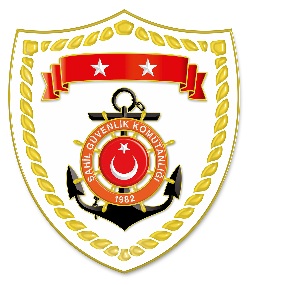 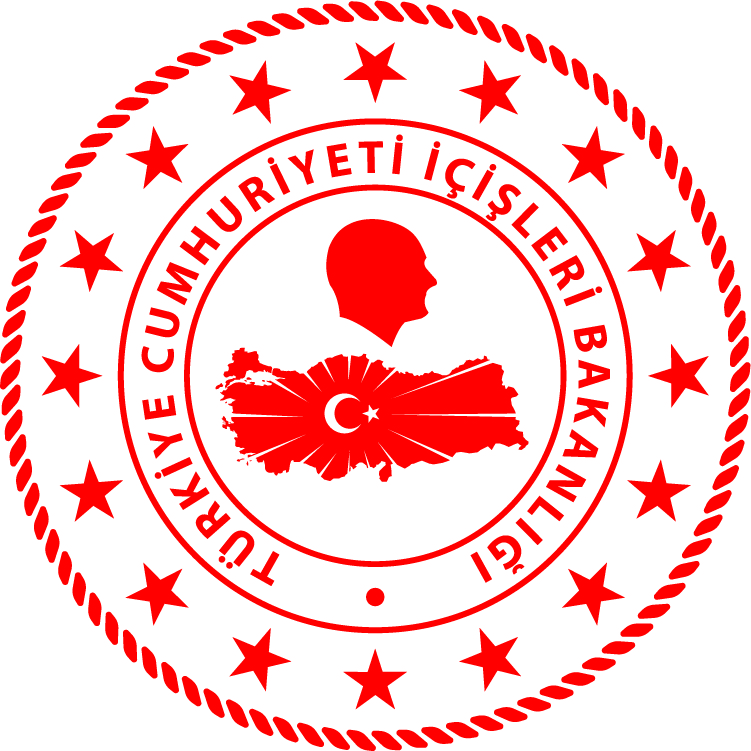 SG Ege Deniz Bölge Komutanlığı *Paylaşılan veriler deniz yoluyla yapılan düzensiz göç esnasında meydana gelen ve arama kurtarma faaliyetleri icra edilen olaylara ait bilgiler içerdiğinden olayların bitiminde değişiklik  gösterebilmektedir. Nihai istatistikî verilere, sona eren ay verisi olarak   linkinden ulaşılabilmektedir.*Statistical information given in the table may vary because they consist of data related    incidents which were occured and  turned into search and rescue operations.The exact numbers at the end of the related month is avaliable on www.sg.gov.tr/duzensiz_goc_istatistikleri.htmlS.NoTARİHMEVKİ VE SAATDÜZENSİZ GÖÇ VASITASIYAKALANAN TOPLAM DÜZENSİZ GÖÇMEN KAÇAKÇISI/ŞÜPHELİKURTARILAN TOPLAM DÜZENSİZ GÖÇMEN/ŞAHIS SAYISIBEYANLARINA GÖRE KURTARILAN
 DÜZENSİZ GÖÇMEN UYRUKLARI122 Haziran 2022İZMİR/Seferihisar05.35Lastik Bot-2828 Kongo222 Haziran 2022İZMİR/Foça07.10Lastik Bot-3725 Yemen, 12 Filistin